湖北省医用耗材集中采购系统省级联盟带量采购操作手册温馨提示：系统目前支持ie9及以上、火狐、搜狗、谷歌 、360极速模式、QQ等主流浏览器，如果出现系统不能点的情况，可以换个浏览器试一下   建议用火狐或者谷歌，安全性和兼容性相对较好。一.生产企业配送关系管理1、系统功能说明企业可根据组件目录或者配送企业设置配送关系，2、系统操作说明配送关系设置点击左侧菜单【配送关系管理-配送关系设置】进入配送关系设置页面，企业可按组件目录或者配送企业设置配送关系。如图所示。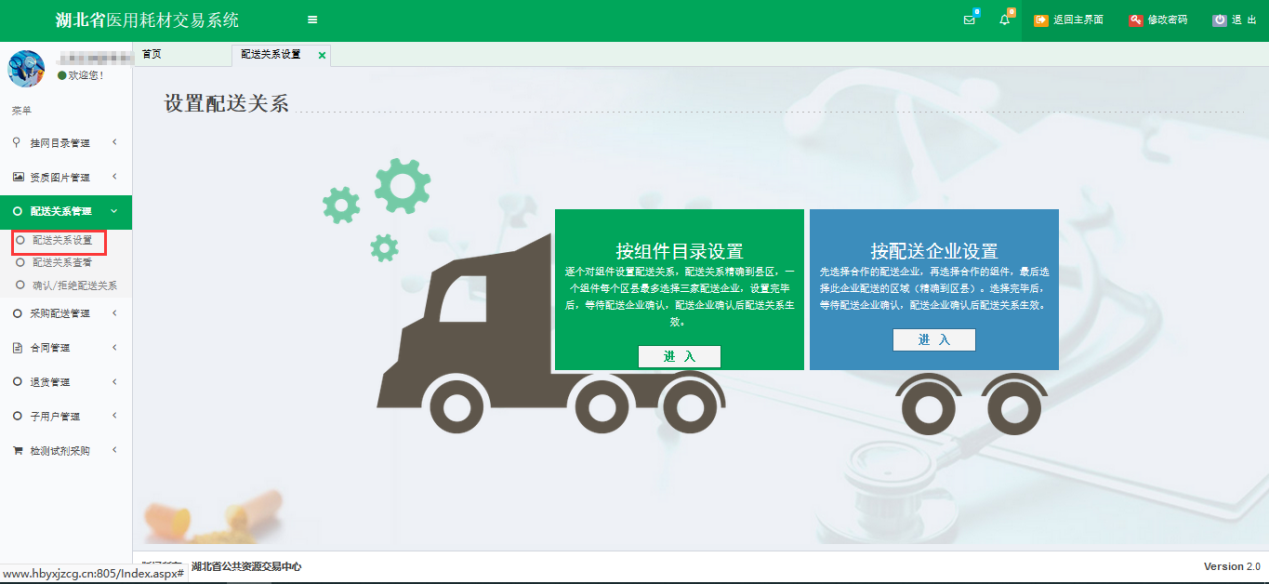 （1）在上图所示页面点击按组件目录设置【进入】按钮，如下图所示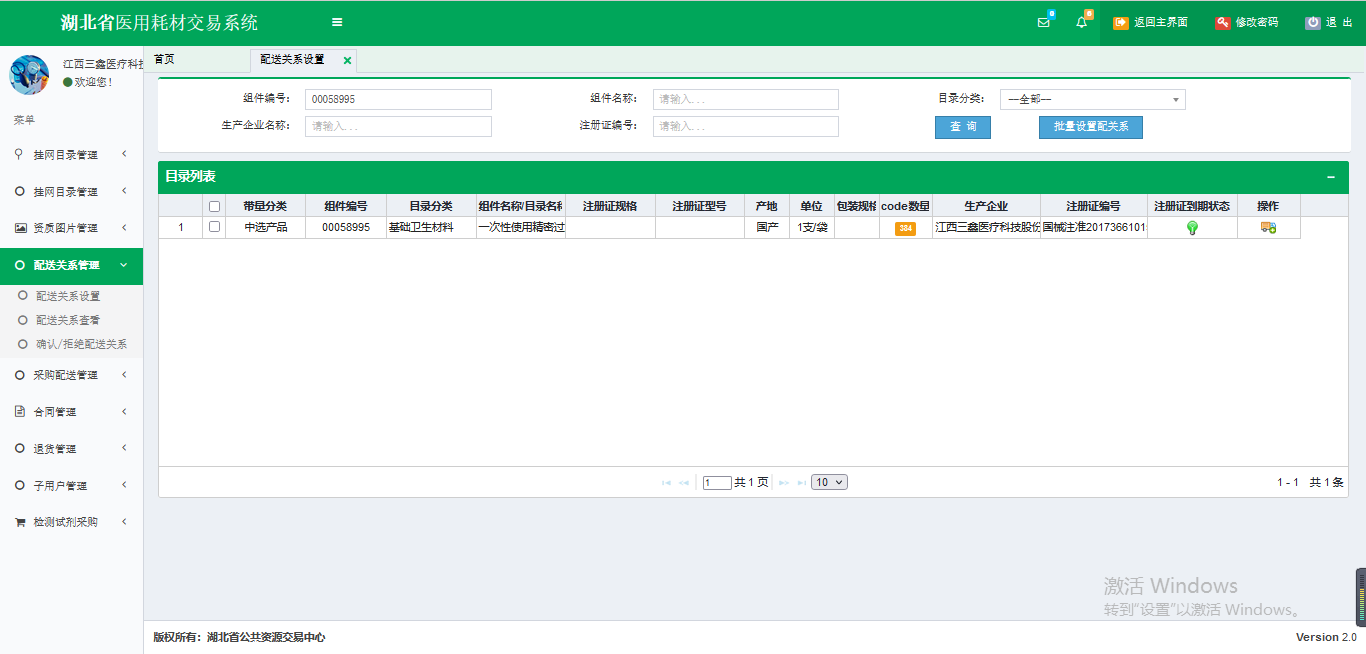 选择目录列表的某一行或者多行点击【批量设置配送关系】按钮，如下图所示，第一步点击左侧菜单选择市和区，选择好以后，第二步在右侧列表里‘操作’一栏可进行添加和删除来进行设置配送关系，设置配送关系完成后，直接点‘X’回到列表页面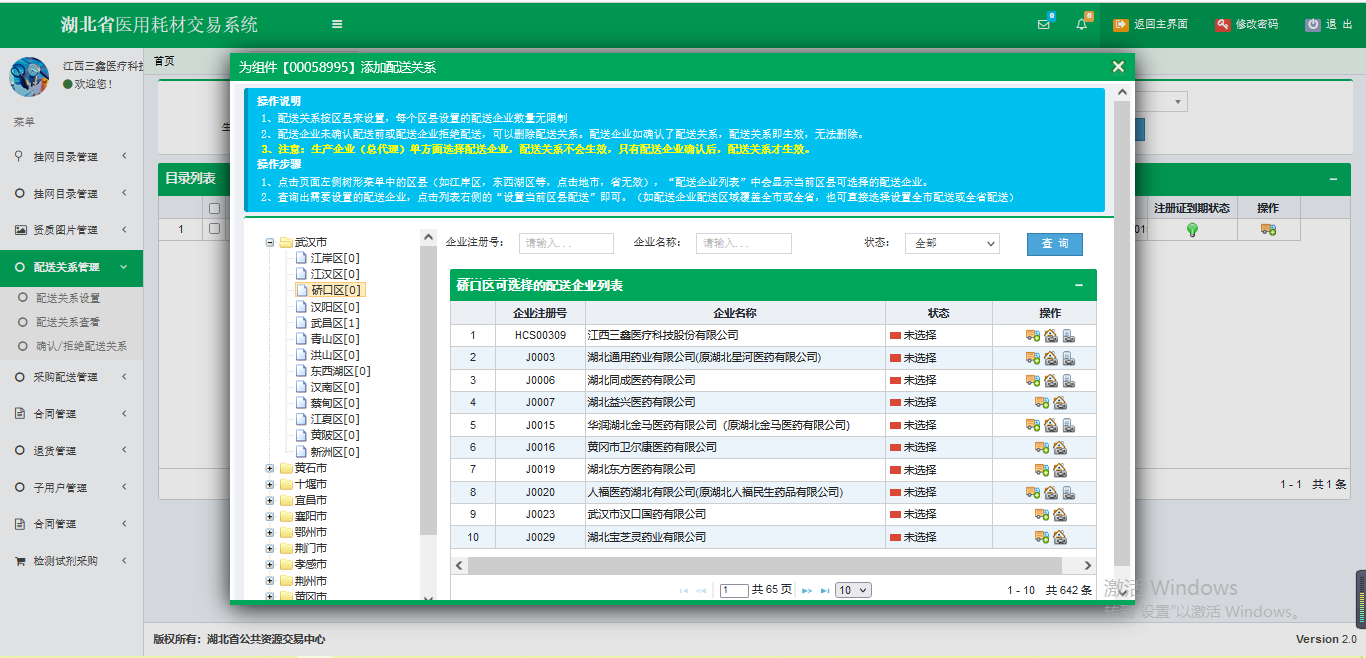 （2）点击按配送企业设置【进入】按钮，如下图所示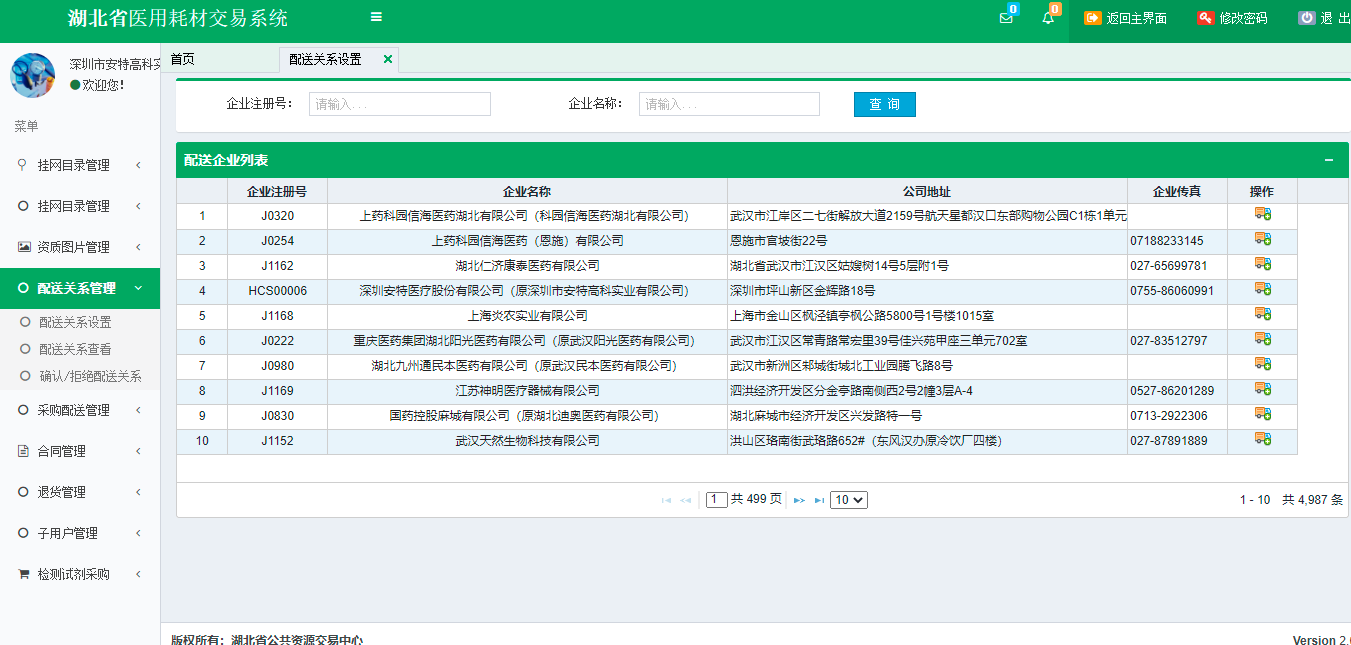 二.配送企业配送关系管理1、系统功能说明企业可根据组件目录或者配送企业设置配送关系2、系统操作说明确认/拒绝配送关系点击左侧菜单【配送关系管理-确认/拒绝配送关系】进入拒绝/确认配送关系页面，企业可对企业生产企业建立的配送关系需求，选择列表中需要的数据，进行【申请解除】或【接受解除】或【拒绝解除】或【确认配送关系】或【拒绝配送关系】操作。如图所示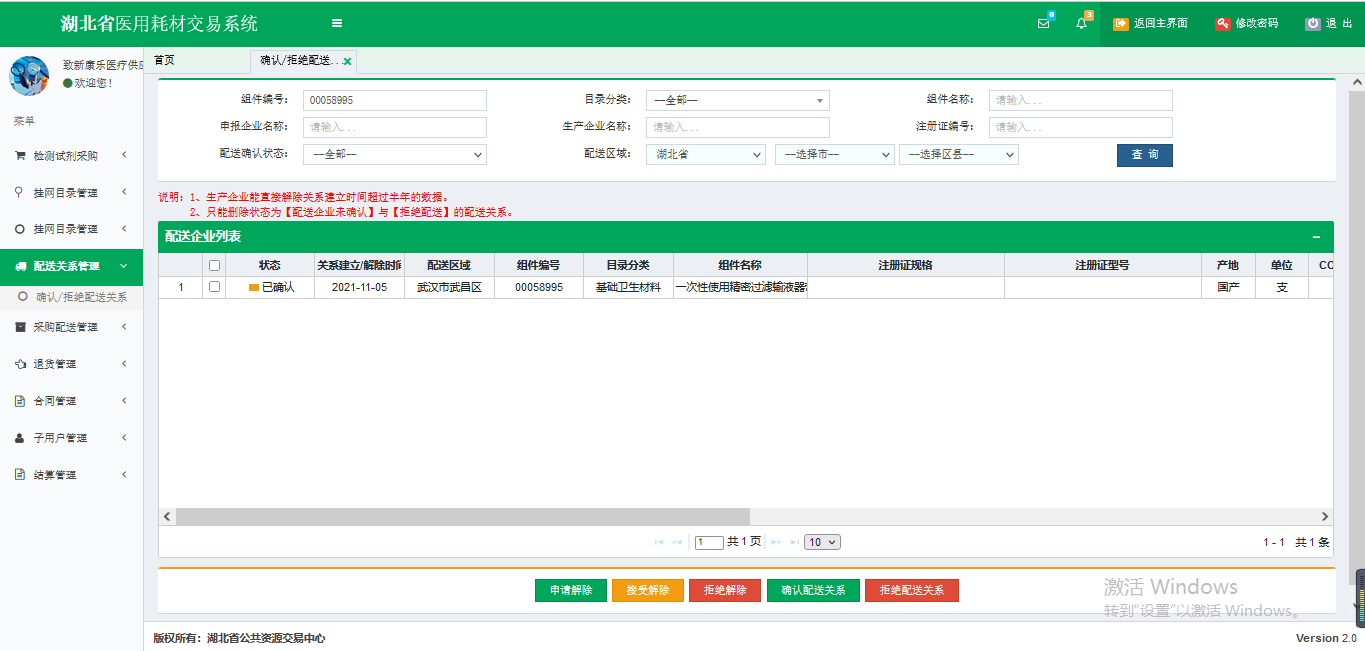 三.医疗机构（1）维护采购目录  1、系统功能说明医疗机构可维护采购目录，设置配送企业2、系统操作说明     点击左侧菜单【采购目录管理-维护采购目录】进入维护采购目录页面，在维护采购目录页面设置配送企业，如下图所示注：同一注册证下的产品只能选择同一个配送企业，以免影响后续合同的签订。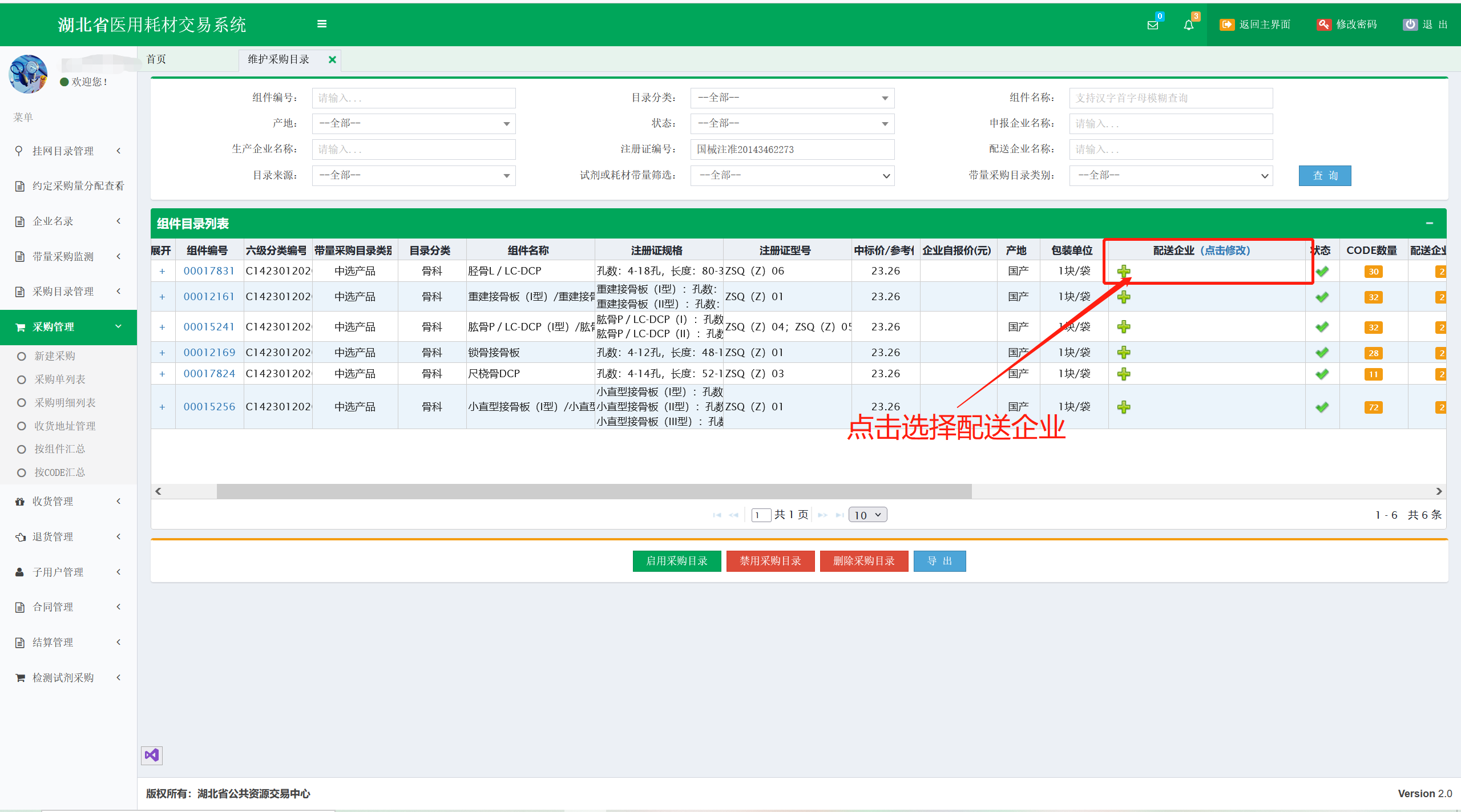 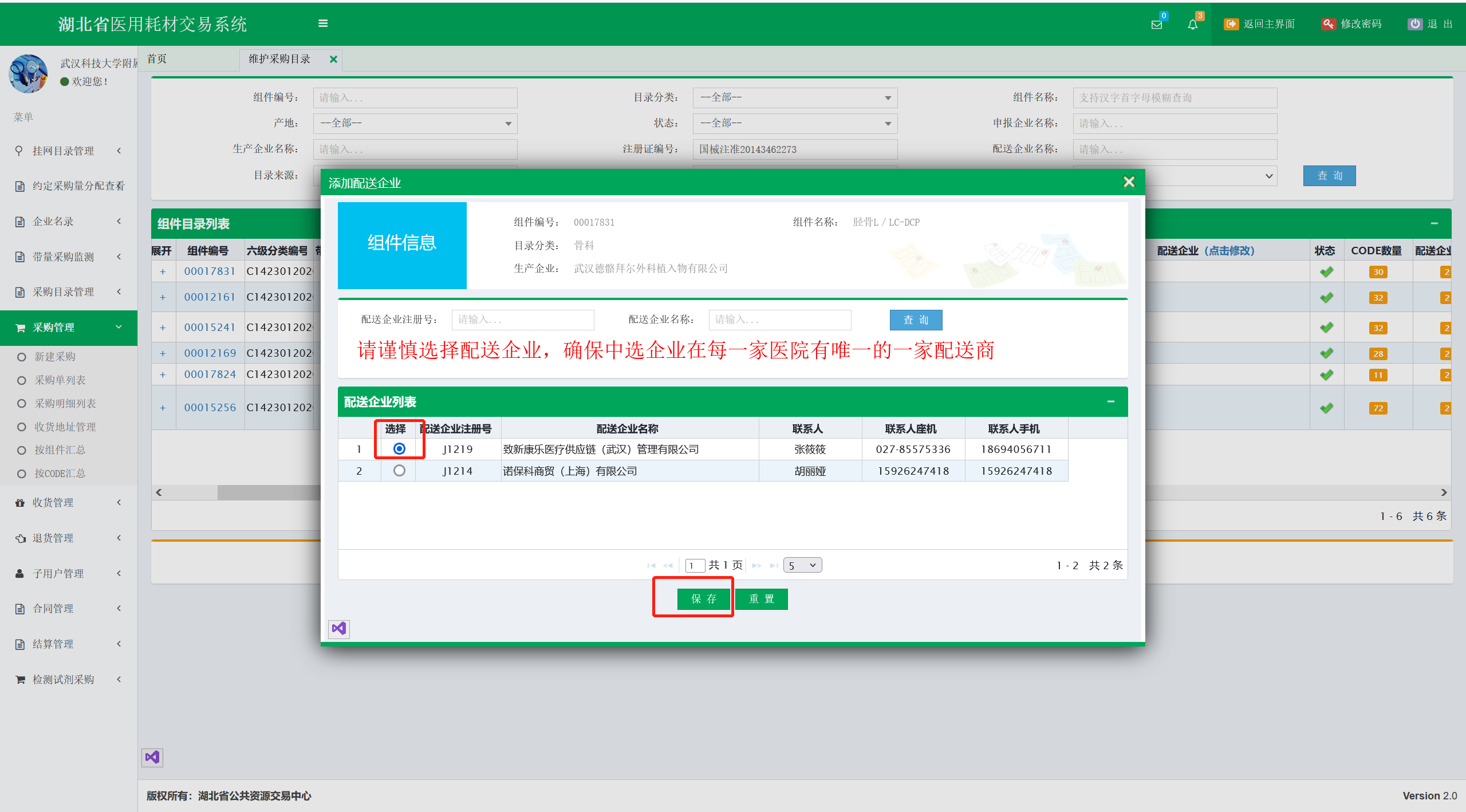 若选择的配送企业，与该注册证下其他产品也存在配送关系，则将该注册证下其他产品自动勾选该配送企业。如下图所示：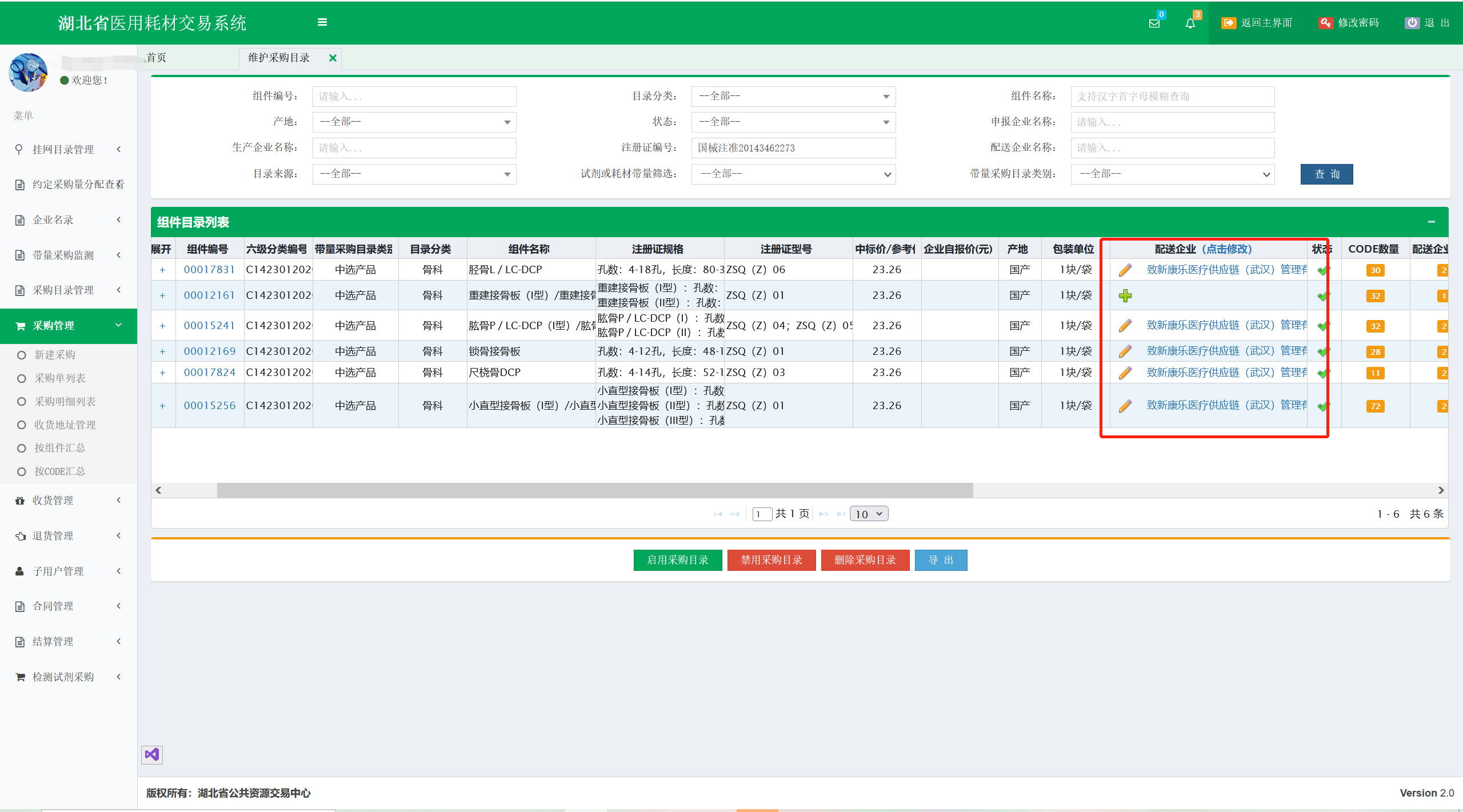 （2）省耗材带量采购合同医疗机构在维护采购目录页面中勾选配送企业后，自动生成合同。如下图所示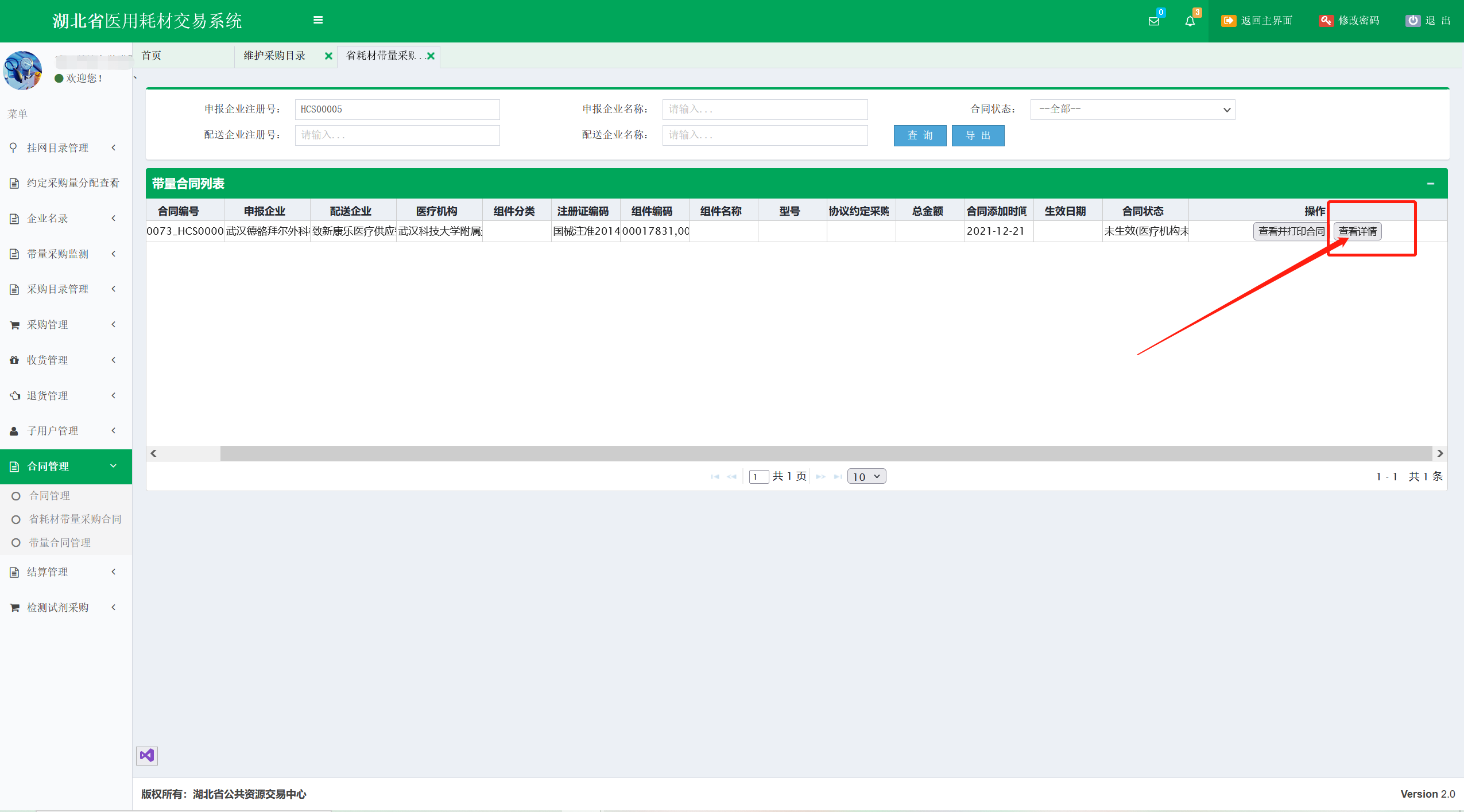 点击查看详情，可以查看该注册证生成的合同下的产品信息。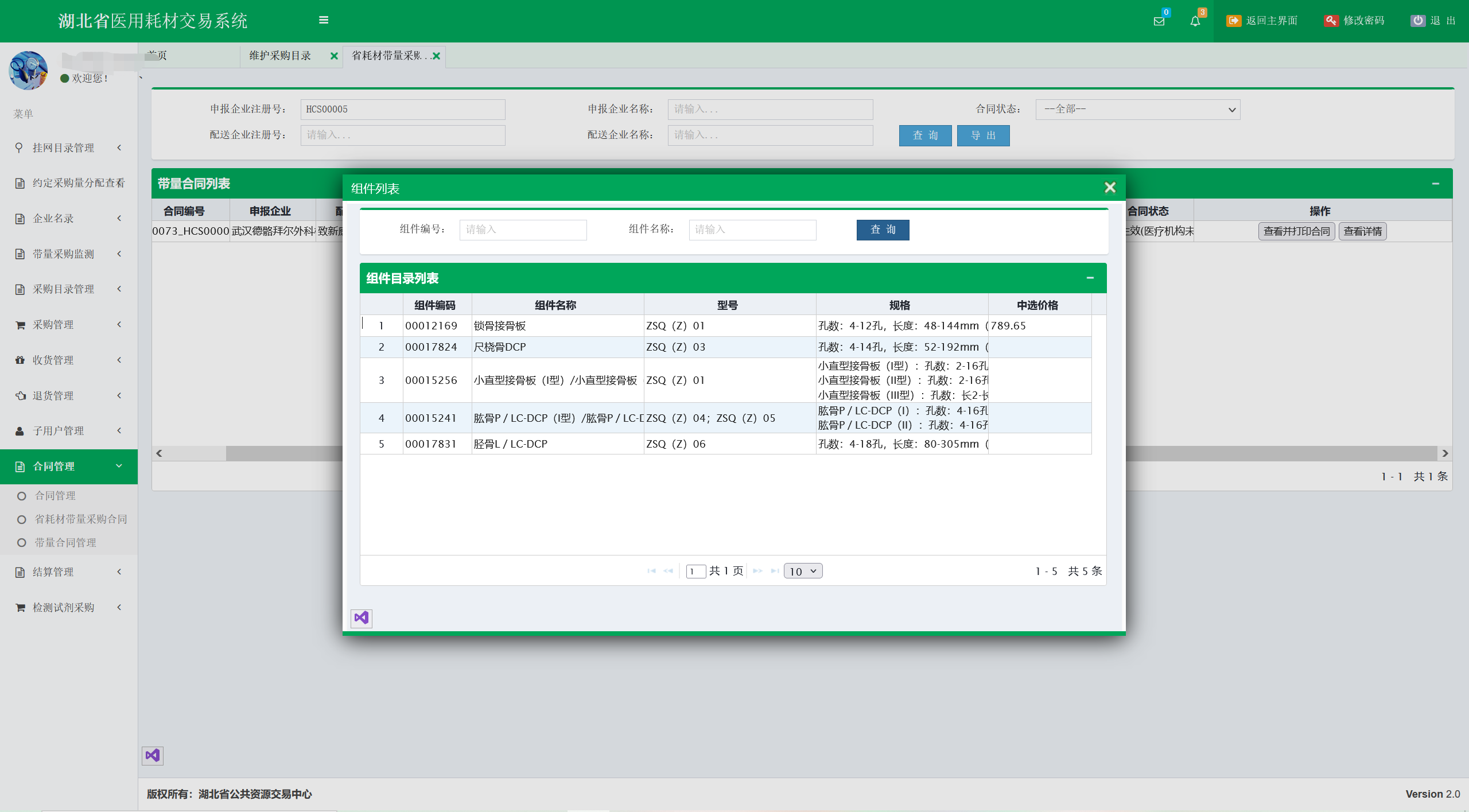 医疗机构未填写合同，点击操作栏的【查看并打印合同按钮】，进入合同详情页面，如下图所示，白色方框的是需要填写的信息，填写信息确认无误后，点击最下方的【保存】按钮，保存合同信息。如若确认合同信息无误后，可点击最下方的【确认合同】按钮确认。注：协议约定采购量必须高于去年的约定采购量。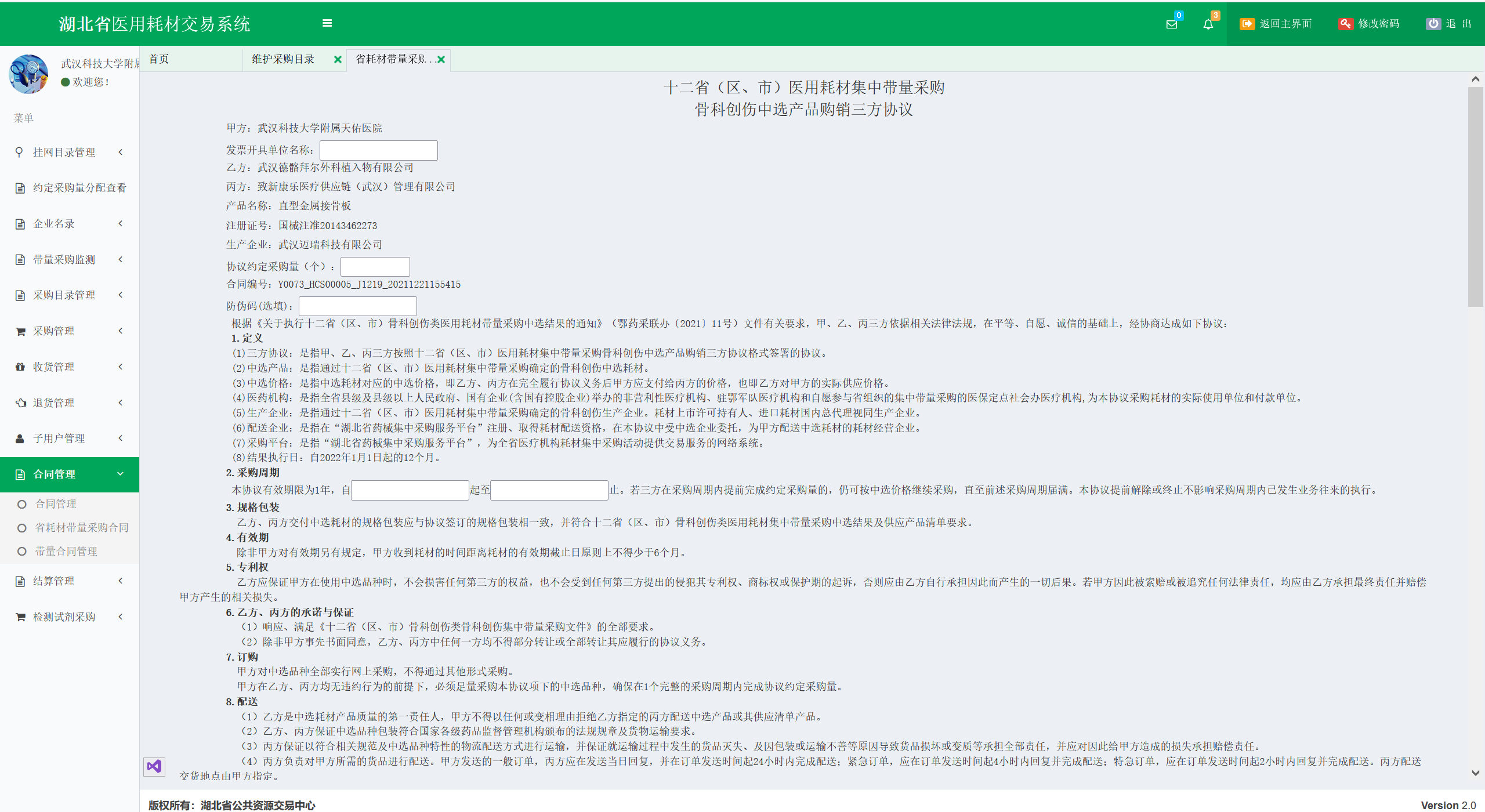 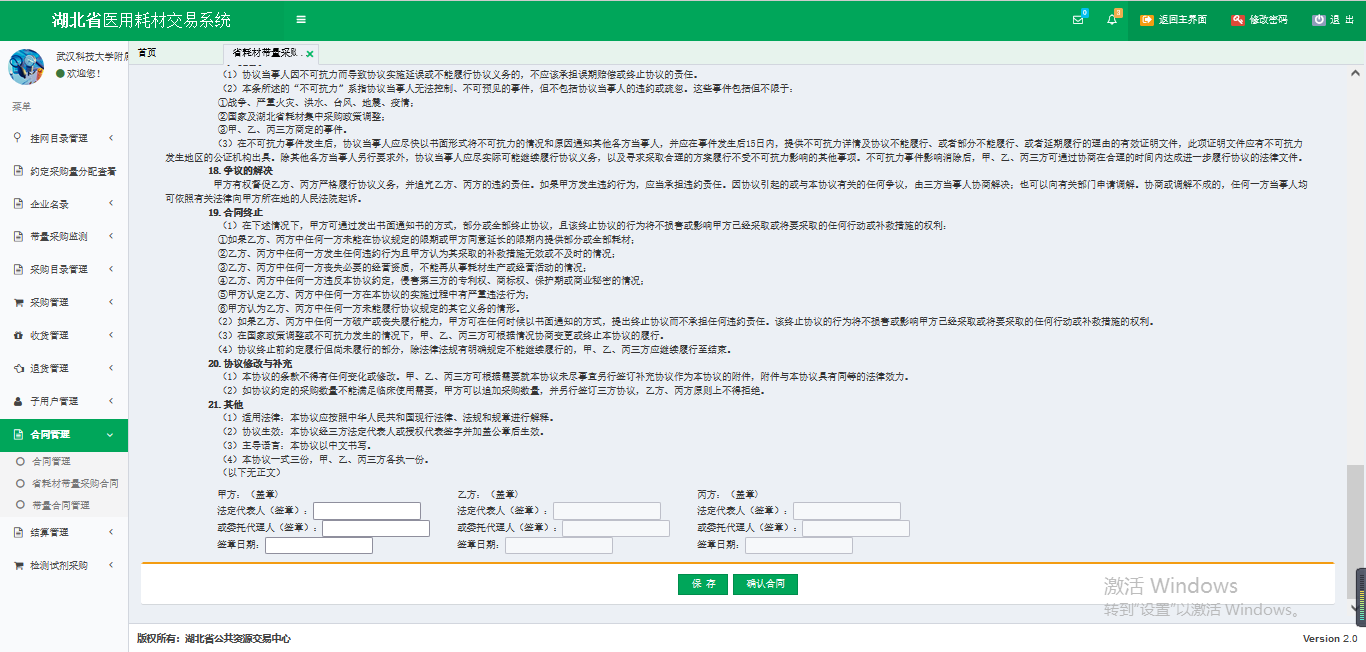 医疗机构确认合同以后，等待申报企业和配送企业确认合同。在合同生效之前，医疗机构也可以点击操作栏的【撤回合同】按钮进行撤回。如下图所示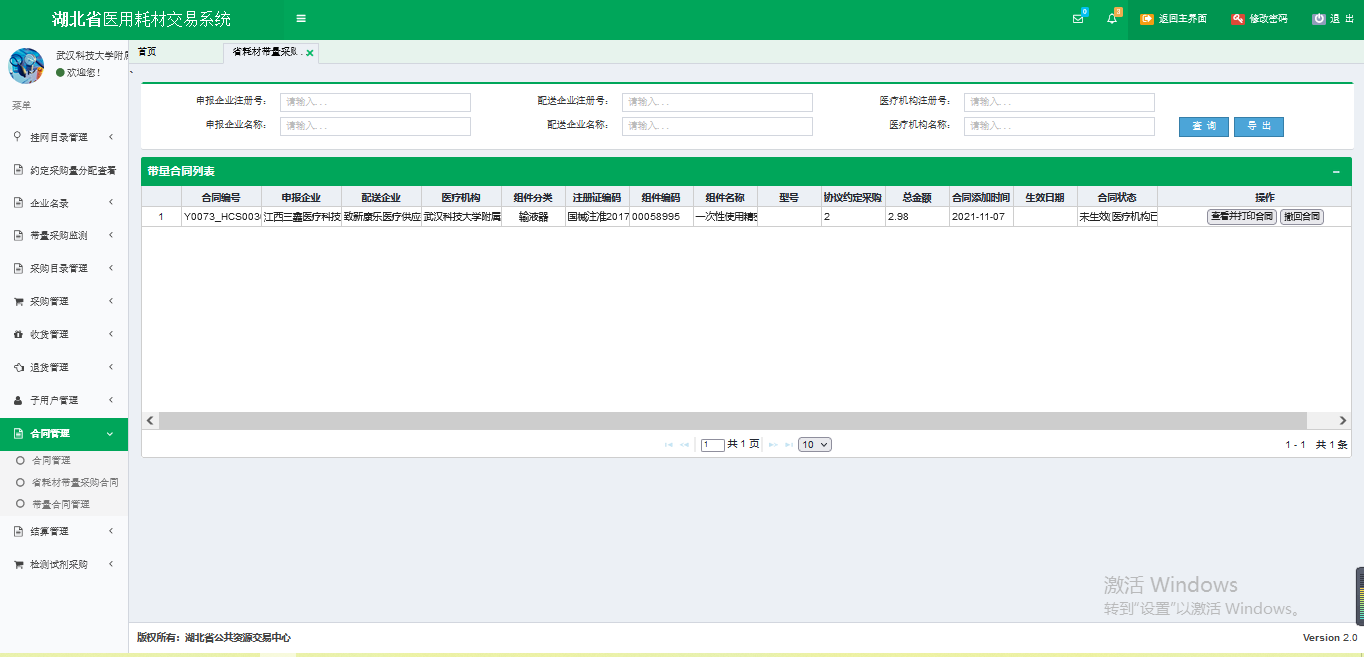 三方合同生效后，若医疗机构想解除合同，点击操作栏的【解除合同】按钮，可进行解除合同操作。如下图所示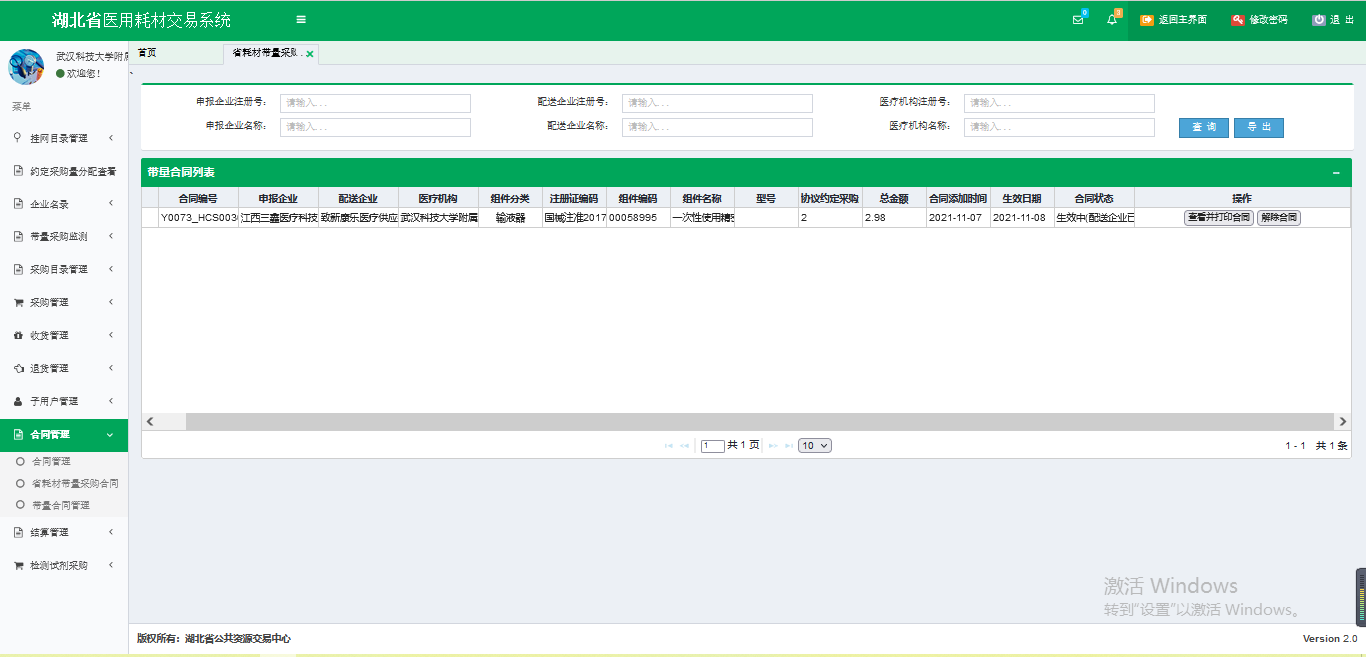 四.生产企业合同管理  1.省耗材带量采购合同点击左侧菜单【合同管理-省耗材带量采购合同】进入省耗材带量采购合同页面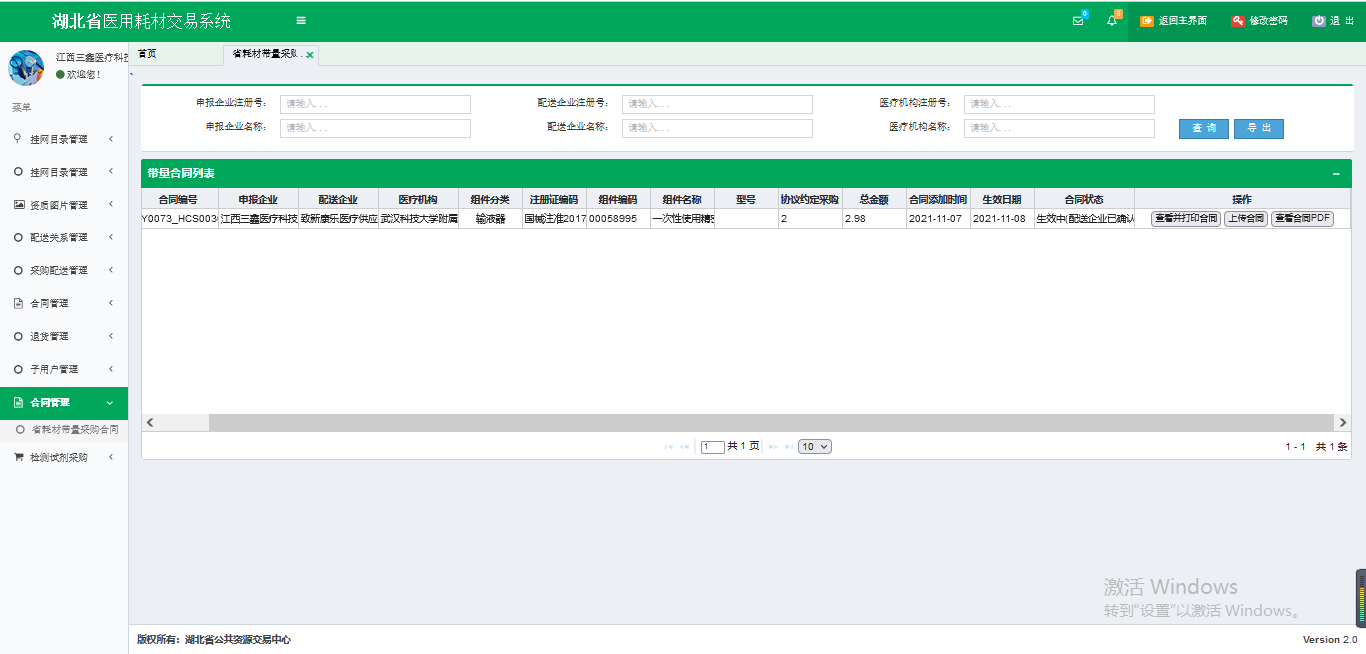 点击【查看并打印合同】按钮进行确认合同操作，进入合同详情页面，生产企业需要签字。如下图所示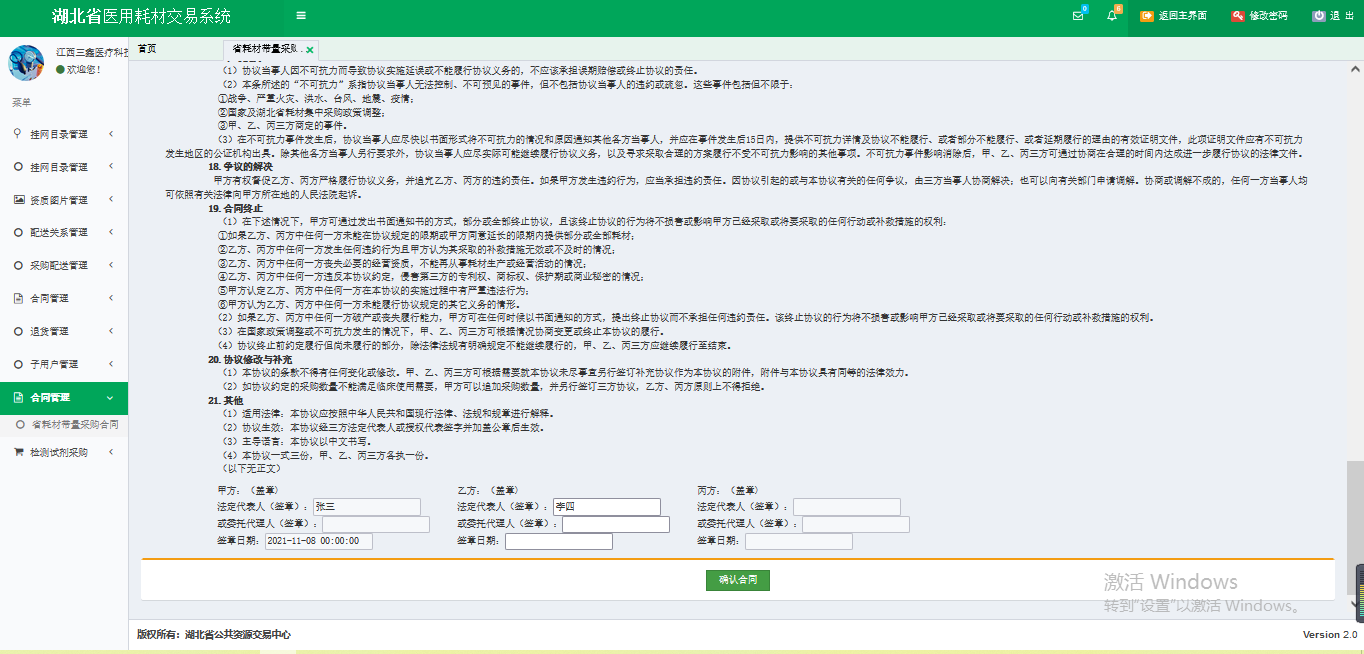 待配送企业确认合同后，可点击操作栏的【上传合同】按钮，可以上传PDF文件类型的合同文件点击操作栏的【查看合同PDF】按钮，可查看上传的PDF文件类型的合同医疗机构申请解除合同，生产企业可点击操作栏的【解除合同】按钮进行解除。如下图所示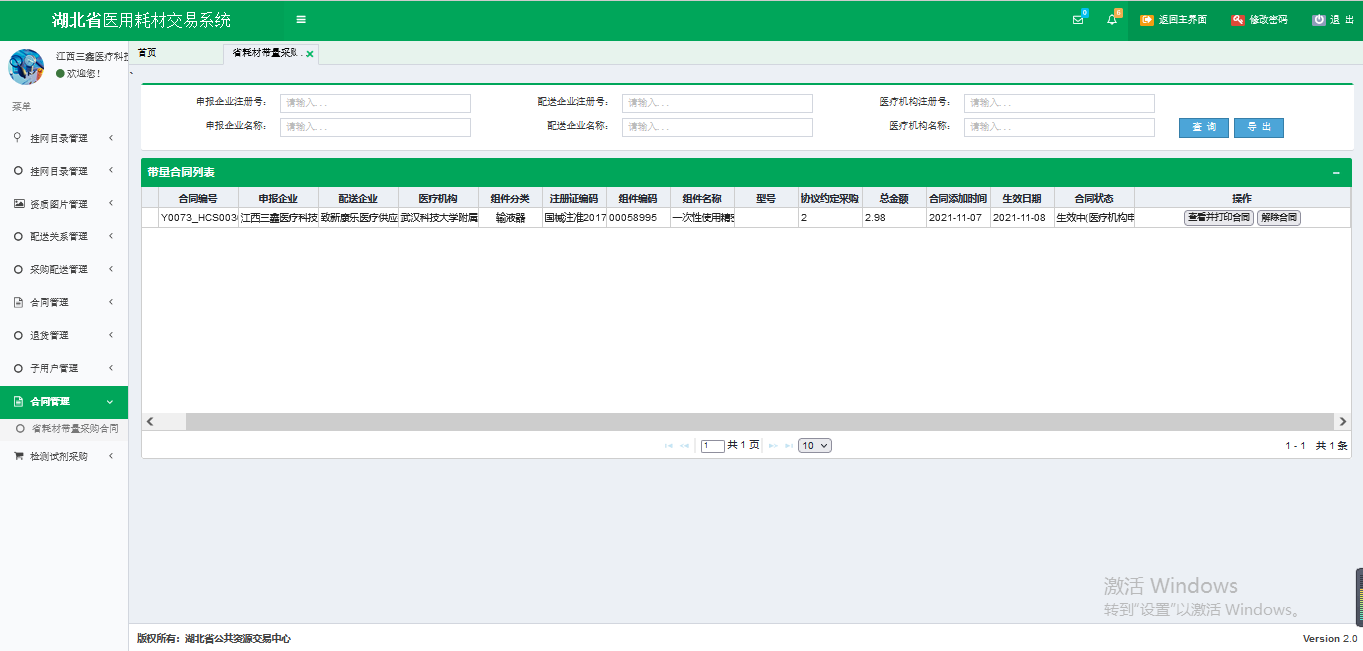 五.配送企业合同管理  1.省耗材带量采购合同点击左侧菜单【合同管理-省耗材带量采购合同】进入省耗材带量采购合同页面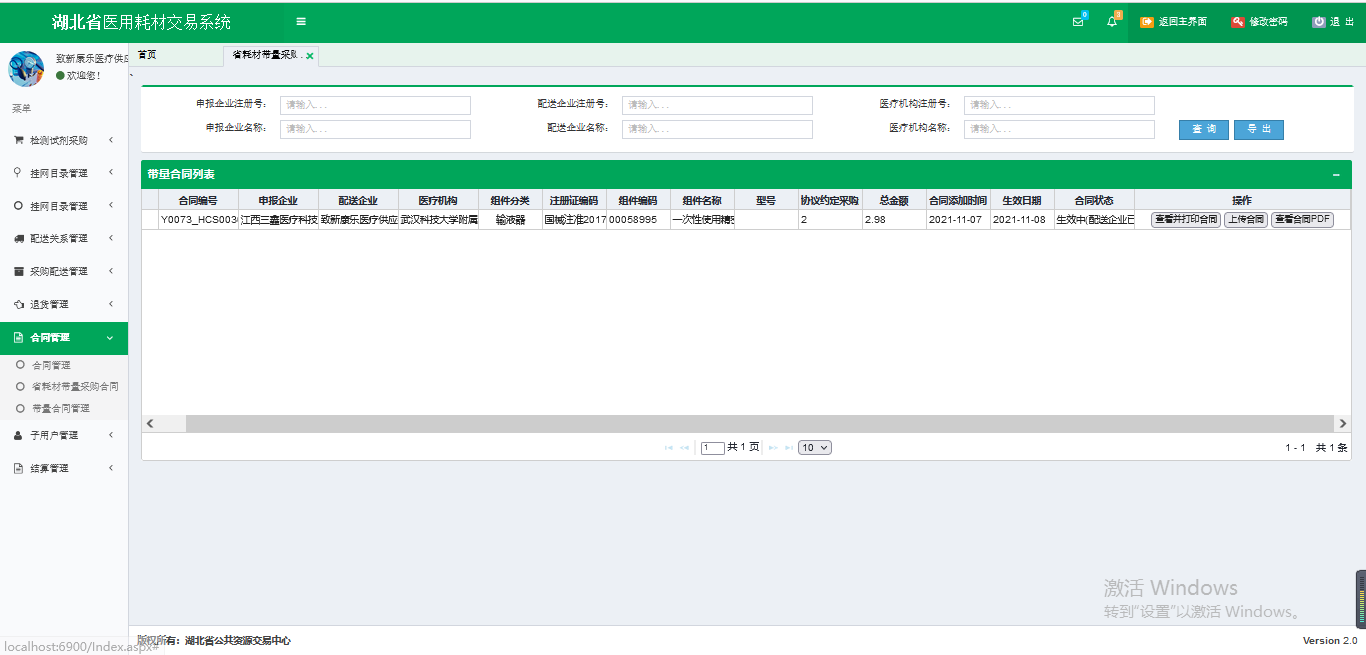 点击操作栏的【上传合同】按钮，可以上传PDF文件类型的合同文件点击操作栏的【查看合同PDF】按钮，可查看上传的PDF文件类型的合同点击操作栏的【查看并打印合同】按钮进行确认合同操作，进入合同详情页面，配送企业需要签字。如下图所示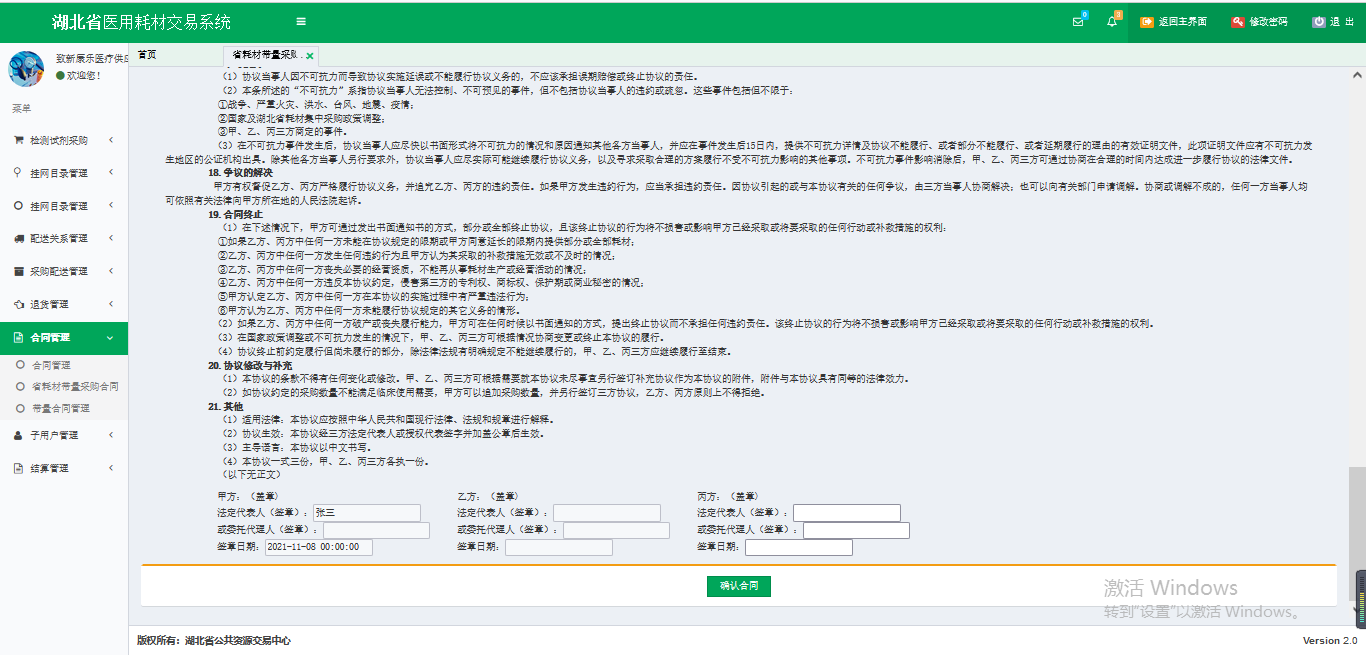 医疗机构申请解除合同且生产企业同意后，配送企业可点击操作栏的【解除合同】按钮进行解除。如下图所示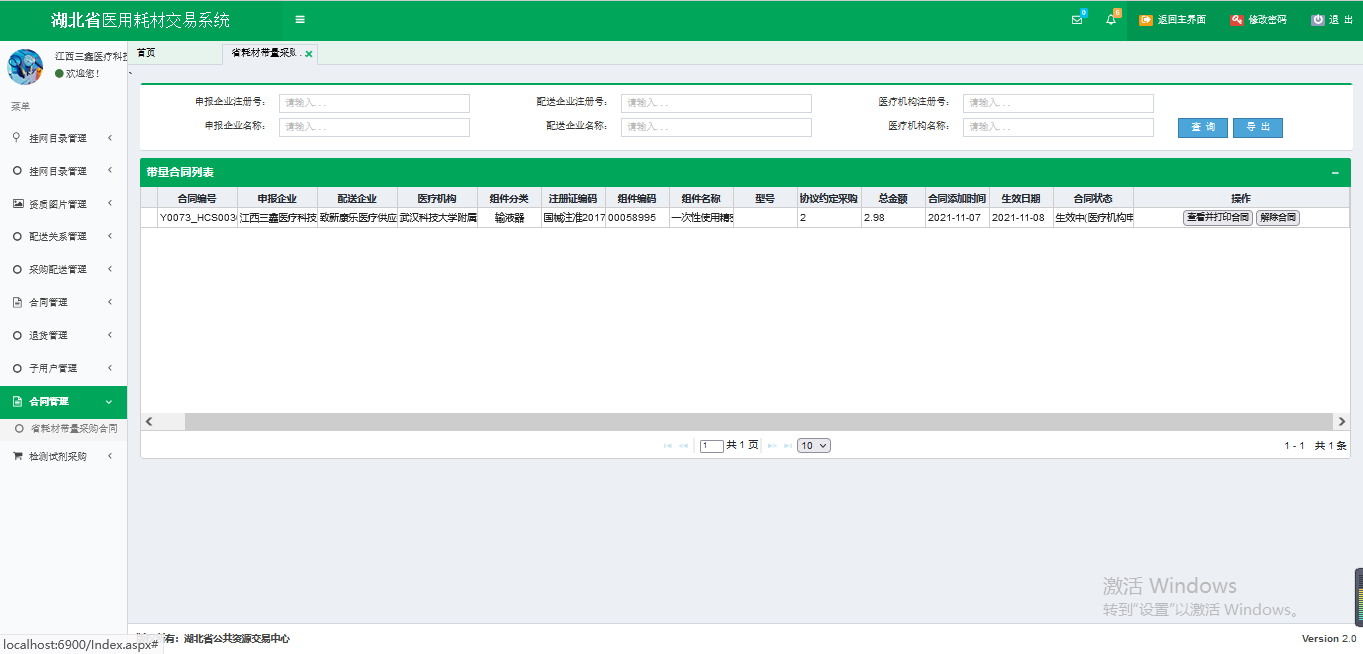 说明：1.医疗机构、生产企业、配送企业三方都确认合同后，此合同才生效。2.以上数据均为测试数据。